Dzień dobryOpracowany temat powinien znajdować się w zeszycie.                                                              Lekcja                                               27.04.2020r. poniedziałekTemat: Woda – jako rozpuszczalnikPotrafię podać przykład roztworu, zawiesiny, koloidu, emulsjiZnam budowę cząsteczki wody.1*Zawiesina – kreda lub mąka po połączeniu z wodą tworzą mieszaninę niejednorodną                     - cząstki rozpuszczone w wodzie widoczne są gołym okiem, są małe                   - cząstki po pewnym czasie ulegają sedymentacji i opadną na dno naczynia      2. Roztwór  -  sól kamienna z wodą utworzy mieszaninę jednorodną                             -    nie widać substancji rozpuszczonej                             -  składa się z rozpuszczalnika i substancji rozpuszczonej      3. Koloid-  to roztwór żelatyny i mleka                         - substancja rozpuszczona tworzy duże cząsteczki                         - koloidy rozpraszają promienie światła i widoczna w nich jest smuga- nazywamy to efektem Tyndalla      4. Emulsja    - olej i woda w próbówce nie mieszają się ze sobą                             -  po wstrząśnięciu wody i oleju tworzy się emulsja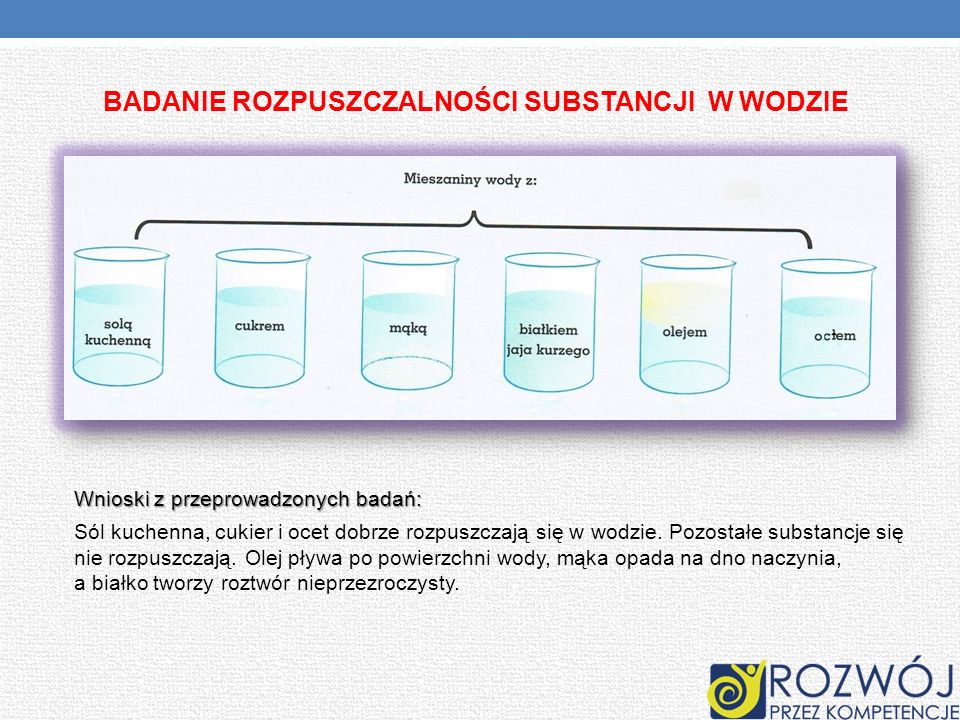 Zjawisko fizyczne- to rozpuszczanie się jednych substancji w innym 2* Budowa cząsteczki wody 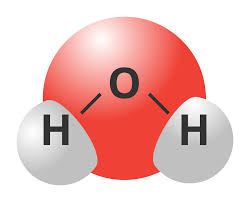 - model cząsteczki wody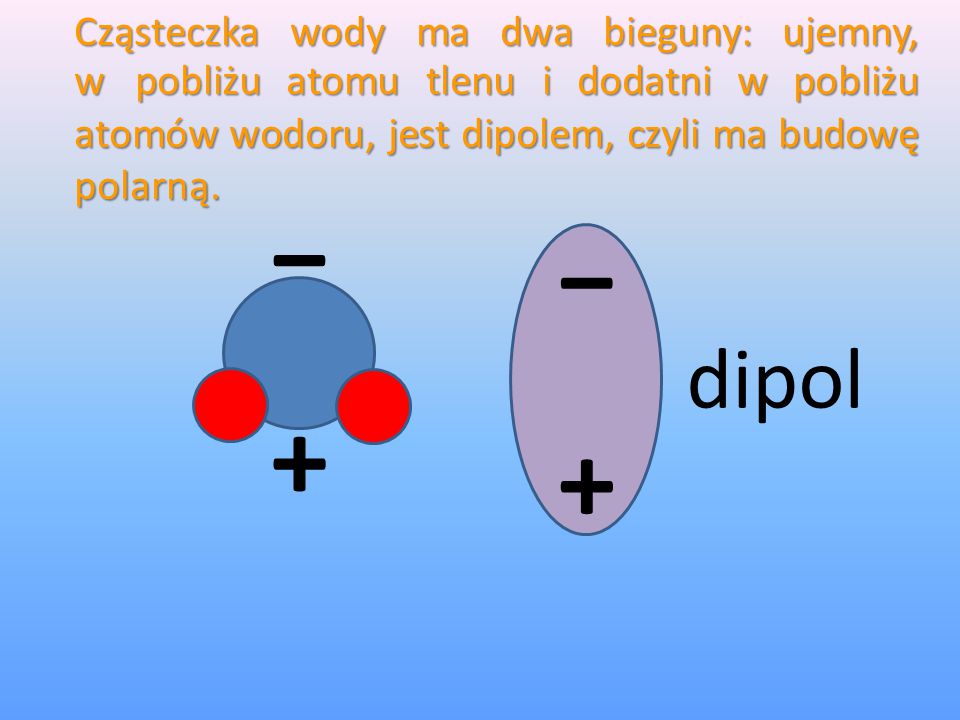 - Czasteczka wody jest dipolem elektrycznym i ma 2 bieguny : + i -       Film edukacyjny :   -rozpuszczanie ciał stałych w wodzie  https://www.youtube.com/watch?v=cGeg_6jYFak                                                                                                                                                    Dziękuję!